                                                          ПРОЄКТ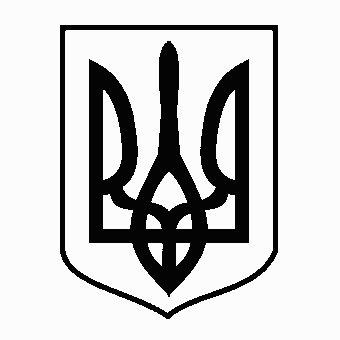 У К Р А Ї Н АЖовківська міська радаЛьвівського району Львівської областісесія VIII- го демократичного скликанняРІШЕННЯвід                                 2022р.                                                                    №   Про затвердження Програми підготовки закладів та установ освітиЖовківської територіальної громадита здійснення освітнього процесуу 2022/2023 навчальному роціКеруючись ст. ст. 25, 26 Закону України "Про місцеве самоврядування в Україні", ст.66 Закону  України "Про освіту", ст. 37 Закону України «Про повну загальну середню освіту» ст. 1 Закону України “Про екстрену медичну допомогу“, ст. 3 Закону України “Основи законодавства України про охорону здоров’я“, лист Міністерства освіти і науки України від 11 липня 2022 р. «Про підготовку закладів освіти до нового навчального року та опалювального сезонну в умовах воєнного стану» з метою створення безпечних умов для учасників освітнього процесу в умовах воєнного часу, враховуючи висновки постійних комісій  з питань охорони здоров’я, освіти, науки, культури, мови, прав національних меншин, міжнародного співробітництва, інформаційної політики, молоді, спорту, туризму та соціального захисту населення; з питань планування соціально-економічного розвитку, бюджету, фінансів, інвестицій, торгівлі, послуг та розвитку підприємництва, Жовківська міська рада 	ВИРІШИЛА:
          1. Затвердити Програму підготовки закладів освіти Жовківської територіальної громади та здійснення освітнього процесу у 2022-2023 навчальному році (додаток 1).	2. Контроль за виконанням рішення покласти на комісію  з питань охорони здоров’я, освіти, науки, культури, мови, прав національних меншин, міжнародного співробітництва, інформаційної політики, молоді, спорту, туризму та соціального захисту населення (Чурій І.С.)  Міський голова                                                 Олег ВольськийАркуш погодженнядо проекту рішення «Про затвердження Програми підготовки закладів освіти Жовківської територіальної громади та здійснення освітнього процесу у 2022/2023 навчальному році» _____ сесії  Жовківської міської ради VIII-го демокритичного скликання  від  «___»________2022р.Погоджено:Секретар Жовківської міської  ради                                            _____________________ Грень М.Ю.                                                                                     «__»_______________2022р.Заступник міського голови	                                                  ______________________  Колієвич А.І.                                                                               «__»________________2022р.Голова постійної комісії з питань охорони здоров’я, освіти, науки, культури, мови, прав національних                             __________________________меншин, міжнародного співробітництва, інформаційної політики, молоді, спорту,                                     «__»_______________2022р.туризму та соціального захисту населення                                                                                             Чурій І.С.Голова постійної комісіїз питань планування соціально-економічного розвитку, бюджету, фінансів, інвестицій, торгівлі,                     ________________________послуг та розвитку підприємництваКожушко М.П.                                                                                   «____»__________________2022р.Начальник юридичного відділу  			                         Іващук І.П.                                                                                    _________________________                                                                                                          «__»________________2022р.Начальник загального відділу  			                      _________________________        Савіцька З.М.                                                                        «__»__________________2022р.Виконавець:       Начальник відділу освіти                                                                _______________________        Сало В.В.                                                                                «__»________________2022р.ЗАТВЕРДЖЕНО:                                                                   «ПОГОДЖЕНО»Рішенням міської ради                                                           Фінансовий відділ№___ від  «___»____________2022р.                                Жовківської міської радиГолова Жовківської                                                               _____________О.КЛЯЧКІВСЬКАміської ради                                                                    «_____»____________2022р._____________О. ВОЛЬСЬКИЙПрограма підготовки закладів та установ освіти
Жовківської територіальної громади та здійснення
освітнього процесу у 2022-2023 навчальному роціЖовква 2022Мета ПрограмиМетою Програми є:1.1. Cтворення безпечних умов для учасників освітнього процесу у закладах освіти;1.2. Облаштуванні найпростіших укриттів у закладах освіти;1.3. Розроблення протоколу дій учасників навчально-виховного процесу у разі повітряної тривоги. 2. Завдання Програми2. Завдання Програми полягають у:2.1.Належному облаштуванні найпростіших укриттів у закладах освіти;2.2. Проведенні серії навчально-практичних заходів щодо безпеки усіх учасників освітнього процесу;2.3. Вдосконаленні матеріально-технічної бази закладів загальної середньої освіти;Загальні положенняПрограма поширюється на заклади та установи освіти  Жовківської територіальної громади. Засновник створює належні умови для безпеки учасників освітнього процесу та забезпечує формування та облаштування найпростіших укриттів у закладах та установах освіти.Заходи реалізації Програми4.1. Облаштування найпростіших укриттів у закладах освіти відповідно до наданих рекомендацій із придбанням будівельних матеріалів для самостійного облаштування найпростіших укриттів в закладах та установах освіти -   500 000,00 грн. (цемент, вапно, шпаклівка, пісок, світильники, грунтовки, водоемульсійні фарби, тощо).4.2. Організація навчань за напрямами: цивільного захисту в умовах надзвичайних ситуацій, взаємодопомоги, правил поведінки під час надзвичайних ситуацій, щодо дій з невідомими та вибухонебезпечними предметами, пожежної безпеки та правильного поводження з засобами індивідуального захисту  - 10 000,00 грн.;4.3.Організація навчань та практичних відпрацювань навичок домедичної допомоги для всіх учасників освітнього процесу;4.4. Напрацювання алгоритму дій у разі відсутності засобів комунікації та зв’язку спільно з представниками відповідних органів;4.5. Розробка інформаційних матеріалів та плану заходів щодо питань взаємодопомоги та психологічної підтримки;4.6.Розробка інформаційних матеріалів, відповідно до територіальної приналежності, з контактами органів швидкого реагування;4.7.Проведення тренувальних евакуацій учасниками навчально-виховного процесу до укриття. Очікувані результати5.1. Виконання Програми дозволить створити безпечні умови для перебування учасників освітнього процесу у закладах та установах освіти, забезпечити належні умови для опанування знань з надання домедичної допомоги, сприятиме ефективному вирішенню завдань, які стоять перед суспільством і державою.6. Джерела фінансування6.1. Фінансування Програми здійснюється за рахунок видатків загального фонду бюджету Жовківської територіальної громади, передбачених на 2022 рік, та інших джерел фінансування, не заборонених законодавством України.Начальник                                                Василь  Сало                                                          